Name 									Date 						Algebra 1/ Geometry A- Two-Column Proofs Vocabulary:A postulate is ______________________________________________________________A theorem is _______________________________________________________________A proof is ____________________________________________________________________________________________________________________________________________Segment Addition Postulate: If B is between A and C, then 					         .   If AB + BC = AC then 											         .Angle Addition Postulate: If P is in the interior of RST, then: 							         .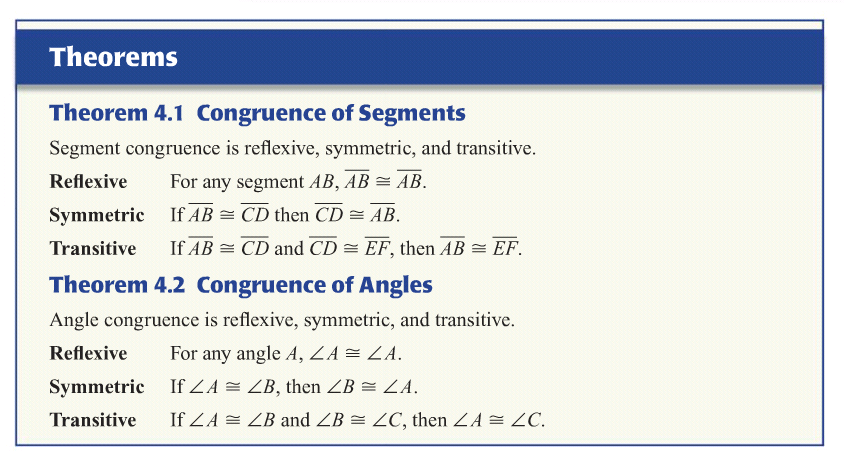 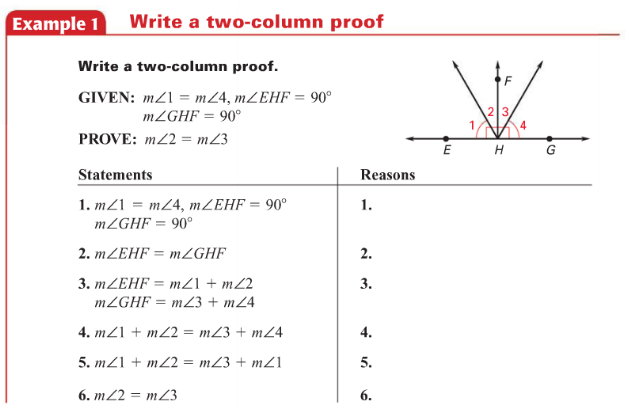 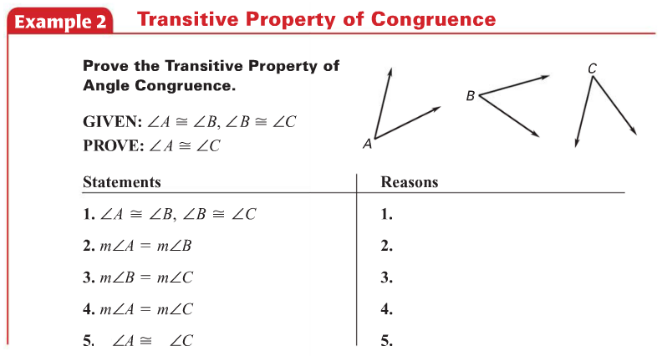 Example 3: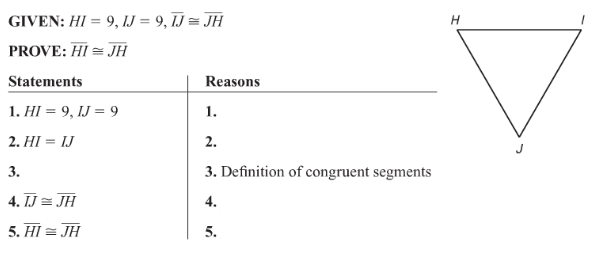 Example 4: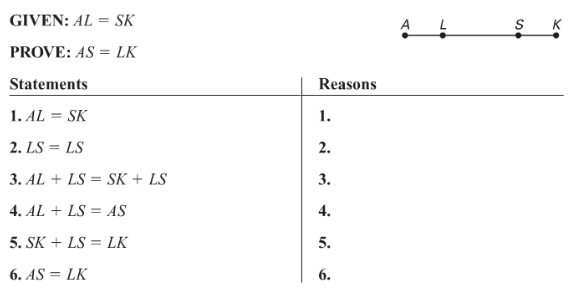 Example 5: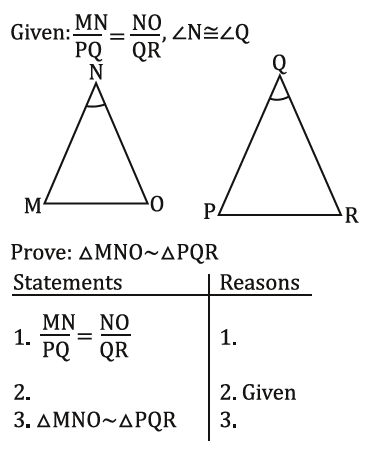 Example 6: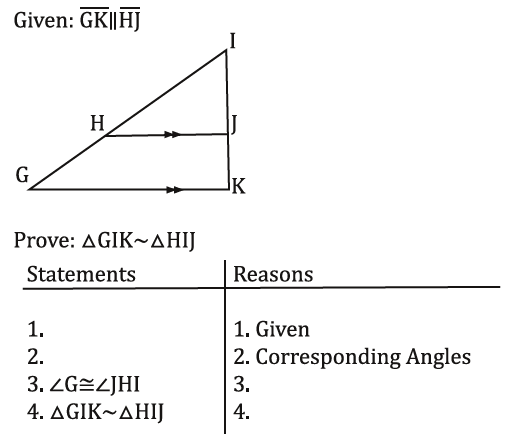 